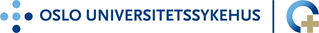 Søknad om sentrale stimuleringsmidler for 2024 til forskningsbiobanker Rammer:Total ramme: 2,0 mill. kronerMaksimalt søknadsbeløp pr biobank: 500 000 kronerÅrlig tildeling må brukes innen utgangen av 2024 og er ikke overførbar.Formål:Stimuleringsmidlene skal brukes til styrking av sykehusets biobankvirksomhet, og kan benyttes til infrastrukturtiltak, konvertering til sentral sporingsløsning, eBiobank, eller etableringstiltak for generelle (også kalt tematiske eller prospektive) forskningsbiobanker som OUS har ansvar for. En generell forskningsbiobank består av biologisk materiale som er samlet/samles inn uten krav om å tilhøre et konkret forskningsprosjekt. Det betyr enten at det endelige forskningsformålet eller analysene ennå ikke er bestemt, og/eller at materialet tenkes brukt til flere forskningsprosjekter i OUS (jf. eHåndbok id 806 Biobank ‐ Opprettelse og organisering av generell forskningsbiobank). Kriterier som vektlegges:samling av forskningsbiobanker innen en klinikk eller klinikkovergripende biobankerplaner for videre drift etter støtteperiodenomlegging til elektronisk sporingsløsningtilpasning til automatisert lagringØkonomiske betingelser:Tildelingen vil gjelde for 2024. Det blir ikke tildelt midler til drift av forskningsbiobankene utover ett år. Det tildeles heller ikke midler til investeringer/utstyrsanskaffelser/ombygginger (jf. gjeldende investeringsgrense, dvs. kostnad over 100 000 kroner inkl. installasjon og MVA, og mer enn tre års levetid). SØKNADSSKJEMA – ALLE PUNKTER MÅ VÆRE UTFYLTTittel på forskningsbiobank og årstall for opprettelseAnsvarshavende og klinikktilhørighetSøknadssum, med budsjett (personalkostnader og andre driftskostnader). 
Maks søknadsbeløp 500 000 kroner per år.Begrunnelse for omsøkt beløp (spesifisert)Beskrivelse av forankring i relevant klinisk fagmiljø og linjeledelse (på avdelings- eller  klinikknivå), og organisering av forskningsbiobanken og hjemmelsgrunnlag (samtykke/REK-nr, annet)Formålet med forskningsbiobanken- kort beskrivelse av utnyttelse/planlagt utnyttelseBeskrivelse av infrastruktur (lagringsfasilitet, sporingssystem, og lignende)For etablerte biobanker: beskriv nåværende finansieringBeskriv planer for videre drift, dvs. konkretiser fremtidig finansiering - drift